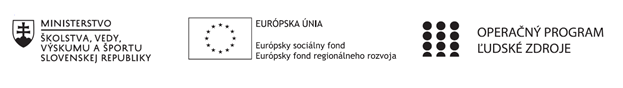 Správa o činnosti pedagogického klubu Príloha:Prezenčná listina zo stretnutia pedagogického klubuPríloha správy o činnosti pedagogického klubu              PREZENČNÁ LISTINAMiesto konania stretnutia: Základná škola, M.R. Štefánika 910/51, 07501 Trebišov ,                                                  Učebňa  č. 9Dátum konania stretnutia:  10.10.2019Trvanie stretnutia:                od  14:00 hod.   -   do 16:00  hod.	Zoznam účastníkov/členov pedagogického klubu: Klub učiteľov PDAG I. stupeň ZŠMeno prizvaných odborníkov/iných účastníkov, ktorí nie sú členmi pedagogického klubu  a podpis/y:Prioritná osVzdelávanieŠpecifický cieľ1.1.1 Zvýšiť inkluzívnosť a rovnaký prístup ku kvalitnému vzdelávaniu a zlepšiť výsledky a kompetencie detí a žiakovPrijímateľZákladná škola, M.R. Štefánika 910/51, 07501 TrebišovNázov projektuZvýšenie čitateľskej, matematickej a prírodovednej gramotnosti žiakov základnej školyKód projektu  ITMS2014+312011R032Názov pedagogického klubu Klub učiteľov PDAG I. stupeň ZŠDátum stretnutia  pedagogického klubu10.10.2019Miesto stretnutia  pedagogického klubuZŠ M.R. Štefánika, Trebišov, učebňa  č.9Meno koordinátora pedagogického klubuMgr. Andrea KocákováOdkaz na webové sídlo zverejnenej správywww.zsmrstv.edupage.orgManažérske zhrnutie:Na  zasadnutí klubu z dňa 10.10.2019 sme sa podrobnejšie zamerali na zážitkové učenie   žiakov na projektových hodinách hravej prírodovedy.        Diskutovali sme o splnení cieľov z predchádzajúcich hodín na tému -  Lesné spoločenstvo.          Rozoberali sme vhodné metódy, postupy a formy práce k téme – Ovzdušie a voda. Oboznámili sme sa s novými pomôckami, ktoré využijeme na hodinách hravej prírodovedy.Kľúčové slová: rastliny, živočíchy, les, ekosystém, živé prírodniny,  neživé prírodniny, pôda, voda, vzduch, vyparovanie, kondenzácia, kolobeh vody v prírode, ovzdušie, teplota, zrážky, vietor.Manažérske zhrnutie:Na  zasadnutí klubu z dňa 10.10.2019 sme sa podrobnejšie zamerali na zážitkové učenie   žiakov na projektových hodinách hravej prírodovedy.        Diskutovali sme o splnení cieľov z predchádzajúcich hodín na tému -  Lesné spoločenstvo.          Rozoberali sme vhodné metódy, postupy a formy práce k téme – Ovzdušie a voda. Oboznámili sme sa s novými pomôckami, ktoré využijeme na hodinách hravej prírodovedy.Kľúčové slová: rastliny, živočíchy, les, ekosystém, živé prírodniny,  neživé prírodniny, pôda, voda, vzduch, vyparovanie, kondenzácia, kolobeh vody v prírode, ovzdušie, teplota, zrážky, vietor.Hlavné body, témy stretnutia, zhrnutie priebehu stretnutia:Zhodnotenie odučenej vyučovacej hodiny.Téma: Lesné spoločenstvoCiele hodiny – Lesné spoločenstvo boli splnené.Žiaci dokážu : charakterizovať les a jeho zložky, charakterizovať živé a neživé prírodniny /vedia uviesť ich príklady/ chápať význam lesného ekosystému ako aj vzťahy v lesnom ekosystéme .Téma žiakov veľmi zaujala. Využívali sme rôzne vyučovacie metódy,  ktoré určite prispelik atraktivite... Zážitkové učenieŽiakov sme motivovali veľmi obľúbenou a populárnou piesňou, ktorá ospevuje les a jeho formy života – SimaMartausová : Za život v hore.  Vyvolala v nich silné emócie, ktoré sme neskôr využili pri vychádzke do nášho lesoparku v Trebišove.  Každý mal možnosť nahliadnuť priamo v teréne na život v lese počas jesenného obdobia. Skúmali sme pôdu priamo pod stromami , ale aj v neďalekej blízkosti. Kúsok pôdy sme naberali do priesvitných pohárov a ďalej už pozorovali vo svojich triedach. Vyrábali sme si svoj vlastný ekosystém vo fľaši, ktorý pozostával z pôdy, drobných kamienkov, uhlia, machu, dážďovky a ostatných elementov podľa vlastnej fantázie.  Takisto sme si urobili výstavku vo svojich triedach a pozorujeme i naďalej.Príprava a rozpracovanie témy na nasledujúcu vyučovaciu hodinu.Téma: Ovzdušie a vodaVysvetliť význam vody v prírode a pre človeka.Poznať vlastnosti vody a podoby vody. Oboznámiť sa s pojmami vyparovanie a kondenzáciaVysvetliť dôležitosť chránenia prírodných zdrojov.Charakterizovať pojem ovzdušie, pomenovať: teplota, zrážky, vietor .Popísať kolobeh vody v prírode.Príprava pomôcok potrebných na realizáciu pokusov na budúcu hodinuPočas pedagogického klubu sme sa presunuli z miestnosti č. 9 do miestnosti s učebnými pomôckami. Diskutovali sme o nových pomôckach určených na hravú prírodovedu. Vysvetlili sme si ako na najbližšej projektovej hodine pomôcky využijeme. Vybrali sme si pomôcky určené na demonštráciu pokusu : Kondenzácia vody.Hlavné body, témy stretnutia, zhrnutie priebehu stretnutia:Zhodnotenie odučenej vyučovacej hodiny.Téma: Lesné spoločenstvoCiele hodiny – Lesné spoločenstvo boli splnené.Žiaci dokážu : charakterizovať les a jeho zložky, charakterizovať živé a neživé prírodniny /vedia uviesť ich príklady/ chápať význam lesného ekosystému ako aj vzťahy v lesnom ekosystéme .Téma žiakov veľmi zaujala. Využívali sme rôzne vyučovacie metódy,  ktoré určite prispelik atraktivite... Zážitkové učenieŽiakov sme motivovali veľmi obľúbenou a populárnou piesňou, ktorá ospevuje les a jeho formy života – SimaMartausová : Za život v hore.  Vyvolala v nich silné emócie, ktoré sme neskôr využili pri vychádzke do nášho lesoparku v Trebišove.  Každý mal možnosť nahliadnuť priamo v teréne na život v lese počas jesenného obdobia. Skúmali sme pôdu priamo pod stromami , ale aj v neďalekej blízkosti. Kúsok pôdy sme naberali do priesvitných pohárov a ďalej už pozorovali vo svojich triedach. Vyrábali sme si svoj vlastný ekosystém vo fľaši, ktorý pozostával z pôdy, drobných kamienkov, uhlia, machu, dážďovky a ostatných elementov podľa vlastnej fantázie.  Takisto sme si urobili výstavku vo svojich triedach a pozorujeme i naďalej.Príprava a rozpracovanie témy na nasledujúcu vyučovaciu hodinu.Téma: Ovzdušie a vodaVysvetliť význam vody v prírode a pre človeka.Poznať vlastnosti vody a podoby vody. Oboznámiť sa s pojmami vyparovanie a kondenzáciaVysvetliť dôležitosť chránenia prírodných zdrojov.Charakterizovať pojem ovzdušie, pomenovať: teplota, zrážky, vietor .Popísať kolobeh vody v prírode.Príprava pomôcok potrebných na realizáciu pokusov na budúcu hodinuPočas pedagogického klubu sme sa presunuli z miestnosti č. 9 do miestnosti s učebnými pomôckami. Diskutovali sme o nových pomôckach určených na hravú prírodovedu. Vysvetlili sme si ako na najbližšej projektovej hodine pomôcky využijeme. Vybrali sme si pomôcky určené na demonštráciu pokusu : Kondenzácia vody.Závery a odporúčania:Zhrnutie priebehu stretnutia –Edukačné  ciele vyučovacích  hodín boli  splnené.Na pedagogickom klube sme sa zhodli na tom, že u žiaka, ktorý má možnosť vnímať vlastnými zmyslami skutočnosť, o ktorej sa učí, vytvára sa uňho dôvera voči učiteľovmu výkladu. Týmto spôsobom si učiteľ zabezpečí to, že žiak s väčšou dôverou prijíma aj tie poznatky, ktoré mu poskytuje učiteľ poskytuje inými metódami, napríklad jednoduchým výkladom.     Žiakom sa hodiny veľmi páčili. Téma prírody je deťom srdcu blízka.Závery a odporúčania:Zhrnutie priebehu stretnutia –Edukačné  ciele vyučovacích  hodín boli  splnené.Na pedagogickom klube sme sa zhodli na tom, že u žiaka, ktorý má možnosť vnímať vlastnými zmyslami skutočnosť, o ktorej sa učí, vytvára sa uňho dôvera voči učiteľovmu výkladu. Týmto spôsobom si učiteľ zabezpečí to, že žiak s väčšou dôverou prijíma aj tie poznatky, ktoré mu poskytuje učiteľ poskytuje inými metódami, napríklad jednoduchým výkladom.     Žiakom sa hodiny veľmi páčili. Téma prírody je deťom srdcu blízka.Vypracoval (meno, priezvisko)Mgr. Ivana IlošvayováDátum10.10.2019PodpisSchválil (meno, priezvisko)Mgr. Andrea KocákováDátum10.10.2019PodpisPrioritná os:VzdelávanieŠpecifický cieľ:1.1.1 Zvýšiť inkluzívnosť a rovnaký prístup ku kvalitnému vzdelávaniu a zlepšiť výsledky a kompetencie detí a žiakovPrijímateľ:Základná škola, M.R. Štefánika 910/51, 07501 TrebišovNázov projektu:Zvýšenie čitateľskej, matematickej a prírodovednej gramotnosti žiakov základnej školyKód ITMS projektu: ITMS2014+312011R032Názov pedagogického klubu:Klub učiteľov PDAG I. stupeň ZŠč.Meno a priezviskoPodpisInštitúcia1.Mgr. Andrea KocákováZŠ, M.R. Štefánika 910/51, 07501 Trebišov 2.Mgr. Ivana IlošvayováZŠ, M.R. Štefánika 910/51, 07501 Trebišov3.PaedDr. Mária ŠtefanováZŠ, M.R. Štefánika 910/51, 07501 Trebišov4.Mgr. Renáta LapitkováZŠ, M.R. Štefánika 910/51, 07501 Trebišov5Mgr. Denisa TelepčákováZŠ, M.R. Štefánika 910/51, 07501 Trebišovč.Meno a priezviskoPodpisInštitúcia